REQUERIMENTO Nº     /2021EMENTA: Informações quanto a reparo de calçada, localizada no bairro Bom Retiro II.Senhor Presidente,Senhores Vereadores:Considerando que recentemente fomos procurados por moradores do bairro Bom Retiro II e o síndico do condomínio Morada dos Pinheiros, onde os mesmos relataram que a calçada localizada na rua Ricardo Giusepe Venturine, defronte a praça, está com séria infiltração ocasionando varias rachaduras no muro, precisando de manutenção.(fotos em anexo)O vereador FRANKLIN, no uso de suas atribuições legais, requer nos termos regimentais, após aprovação em Plenário, que seja encaminhado a Excelentíssima Senhora Prefeita Municipal, os seguintes pedidos de informações: A municipalidade tem conhecimento do fato relatado acima? Se sim, a municipalidade já realizou os devidos reparos na calçada da rua Ricardo Giusepe Venturine, defronte a praça? Se não, justificar.Há previsão para realizar os reparos da referida calçada? Se sim, informar a data. Se não, informar o motivo.Justificativa: Os moradores desta localidade procuraram este vereador para solicitarem providências quanto ao assunto.Valinhos, 22 de outubro de 2021.Franklin Duarte de LimaVereador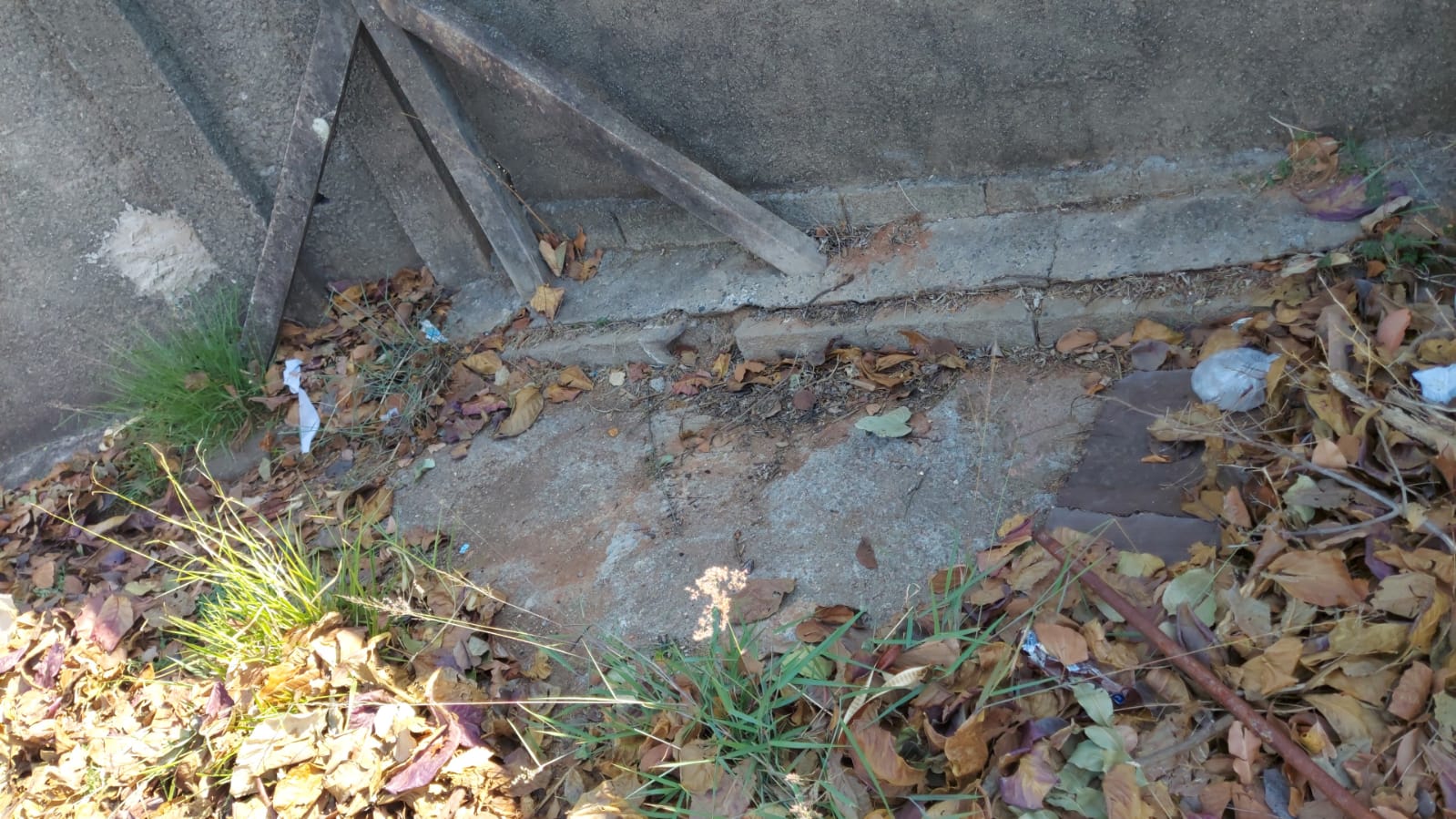 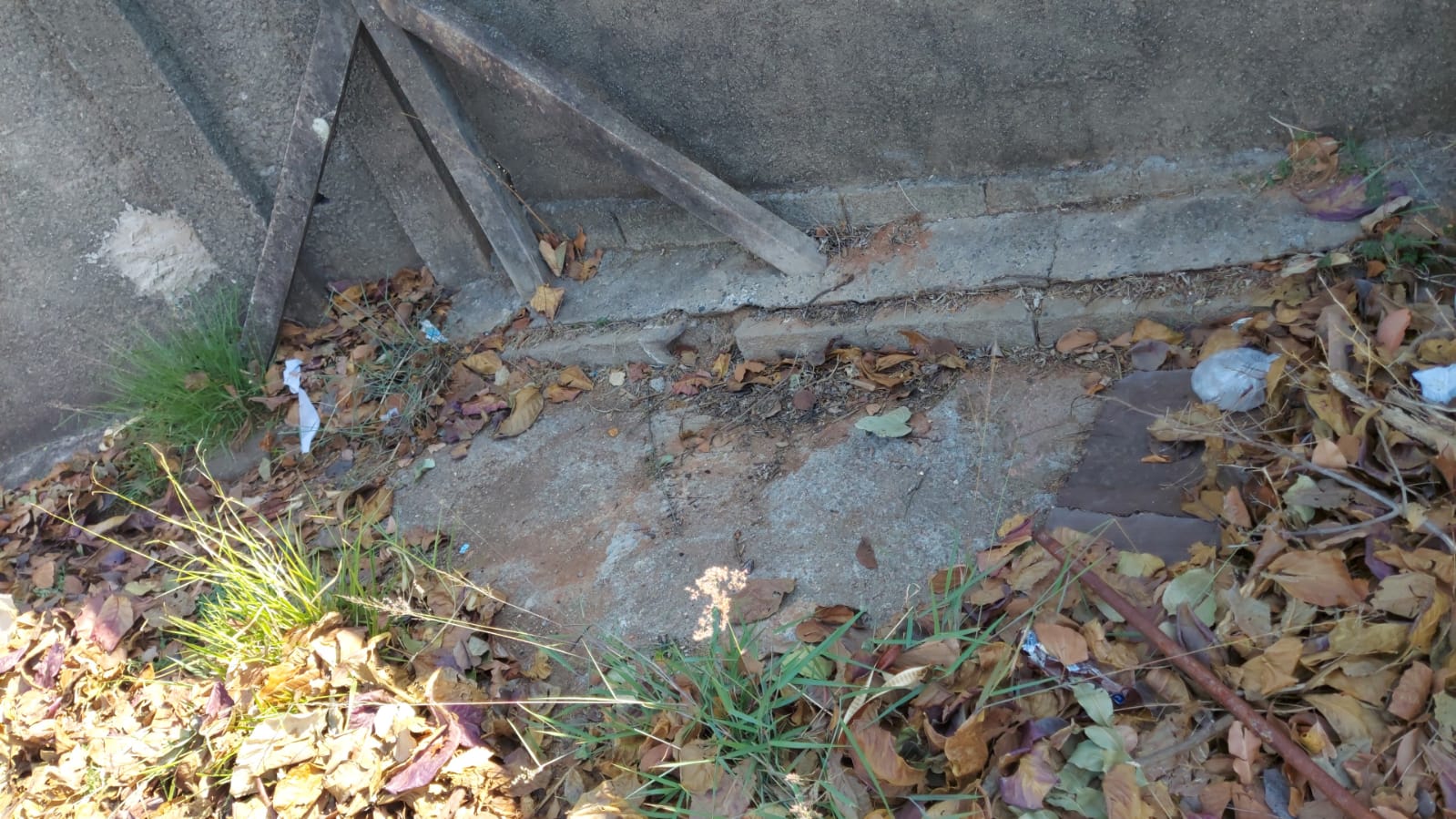 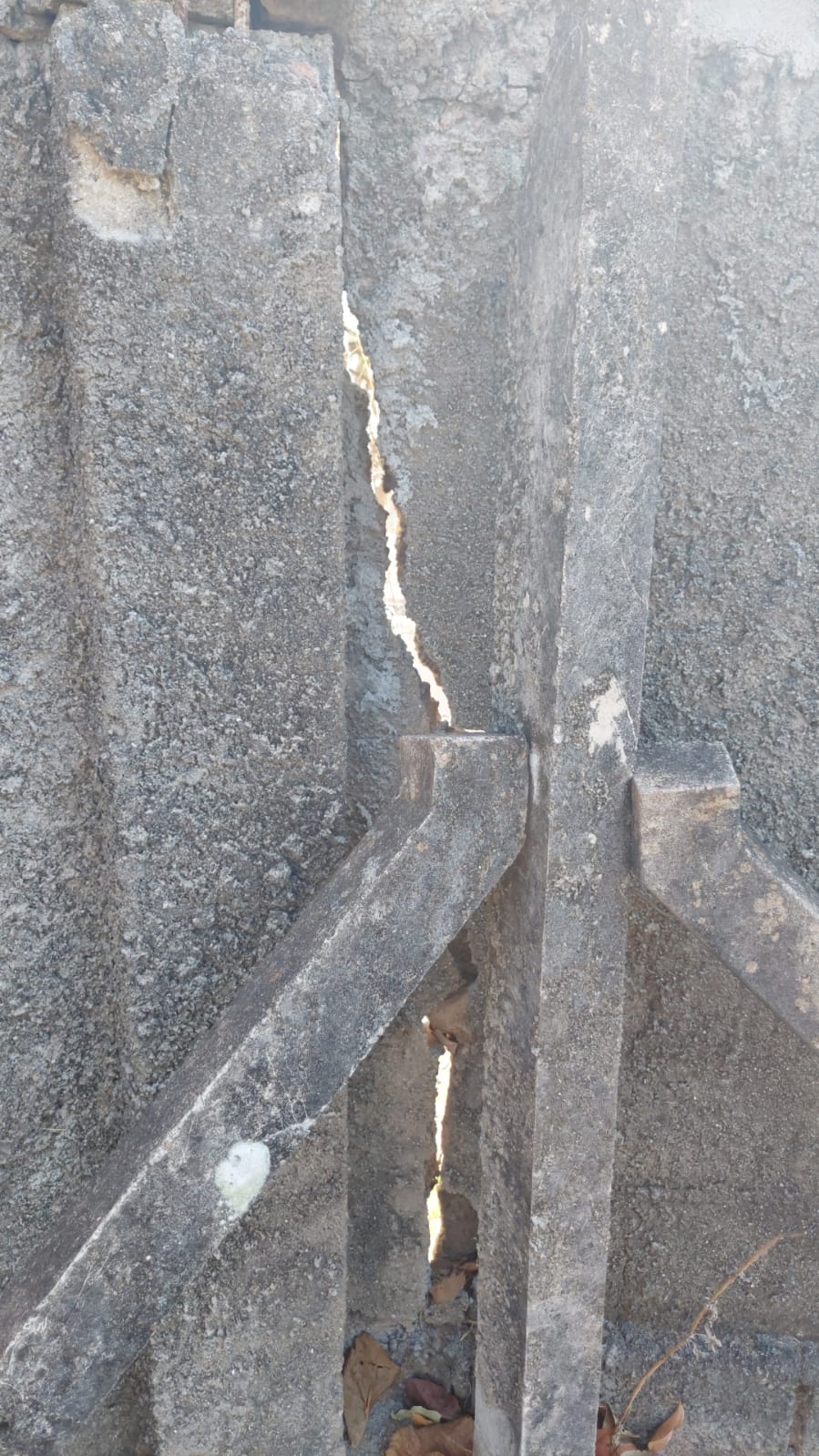 